SCHOOL TO DO LIST TEMPLATESCHOOL TO DO LIST TEMPLATESCHOOL TO DO LIST TEMPLATEAssignment/Task SubjectDeadline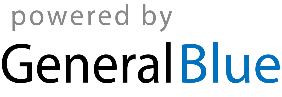 